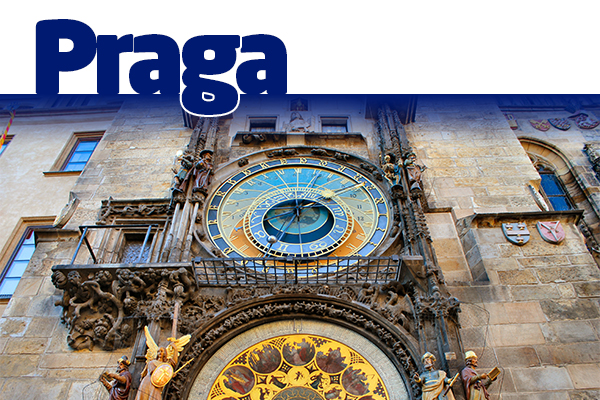 
Zbor TAROM - 5 Zile -  399 + 150 taxe aeroport = 449 €persoana
399 € / persoanaPerioada: 23.12.2018 – 27.12.2018Alege programul Cocktail Holidays!Cazare 4 nopti la Hotel Ehrlich 4* - CENTRAL – Bine 7.5 Booking.com!Turul panoramic al orasului PragaBONUS bilet de intrare la CONCERT DE MUZICA CLASICA in Capela Oglinzilor din Clementinum (orga, vioara si voce) Asistenta in limba romanaBONUS asigurare storno si medicala inclusa indiferent de varsta23.12.2018 Bucuresti – Praga / Hotel Ehrlich 4* Prezentare la Aeroportul Bucuresti-Otopeni Henri Coanda la ora 08.30 pentru imbarcare la cursa TAROM RO 225 cu decolare la ora 10.35 spre Praga. Aterizare la Praga la ora 11.30. Incepem explorarea orasului cu un tur pietonal, cuprinzand principalele obiective turistice ale orasului: Muzeul National, Teatrul National, Cartierul Lasser, Complexul Medieval al Castelului  Praga cu faimoasa Catedrala St. Vit (intrarea in Castel este optionala: 12Eur/ pers.), Cartierul Evreiesc si Orasul Vechi, Piata Wenceslas, (intrarile la obiectivele turistice nu sunt incluse), Piata Primariei, Turnul Primariei,  Ceasul Astronomic, zona pietonala cu magazine si cafenele. Dupa amiaza, timp liber pentru vizite individuale. Optional va propunem o cina intr-un restaurant tipic praghez, cu bucatarie, muzica si programe traditionale. Seara cazare la Hotel Ehrlich 4* sau similar in Praga http://www.hotelehrlich.cz/en 24.12.2018 Praga / Hotel Ehrlich 4* – Dresda Mic dejun. Timp liber pentru plimbari si cumparaturi. Optional: Va recomandam Excursie de 1 zi la Dresda pentru a vizita orasul. Dresda, capitala Saxoniei este un oras situat pe malul stang al Elbei cu  numeroase obiective turistice: Castelul Zwinger cu o valoroasa galerie de arta incluzand picturi ale lui Rembrandt si alti pictori renumiti, Biserica Frauenkirche, Opera Semper, Palatul Regal vechi de peste 700 ani, Catedrala in stil baroc, cea mai mare biserica din Saxonia. Seara cazare la Hotel Ehrlich 4* sau similar in Praga http://www.hotelehrlich.cz/en25.12.2018 Praga / Hotel Ehrlich 4* – Concert Muzica Clasica ClementinumMic dejun. Incepem explorarea orasului, insotiti de ghidul vorbitor de limba romana. Vizitam pietonal centrul istoric al capitalei cehe. In jurul amiezei ne indreptam spre Clementinum, in trecut un colegiu iezuit , format din Biserica Sf. Clemens si Biserica Sf. Salvator. In aceasta biserica baroca, aflata in apropierea podului Carol, vom audia un superb concert de muzica clasica. Dupa concert,  timp liber pentru a vizita traditionalele Piete de Craciun din Praga. Cea mai mare este din cea din Pta. Wenceslas, unde veti gasi o sumedenie de produse de sezon: jucarii din lemn, bijuterii lucrate manual, lumanari parfumate, ornamente de Craciun, halbe de bere din ceramica, palarii, marionete. De asemenea, puteti incerca mancaruri traditionale si bauturi de sezon: porumb, carnati, vanocka (cozonac traditional), vin fiert, punch, grog, lichior cald facut din miere. Alte Piete de Craciun, mai putin celebre dar la fel de fermecatoare, se gasesc in multe dintre pietele mai mici ale orasului. Pietele sunt deschise, de obicei, in fiecare zi de la 09:00 la 19:00 in timpul saptamanii și de la 09:00 la 20:00 la sfarsit de saptamana. Seara cazare la Hotel Ehrlich 4* sau similar in Praga http://www.hotelehrlich.cz/en 26.12.2018 Praga / Hotel Ehrlich 4* – Karlštejn Castle – Croaziera pe Vltava  Mic dejun. Timp liber pentru plimbari si cumparaturi. Astazi va propunem, optional,  o excursie de 1/2 zi la Castelul Karlštejn cu ghid local vorbitor de limba romana. Karlštejn se numara printre cele mai importante atractii din Cehia, un castel gotic foarte mare, la appx. 35Km SV de Praga. Initial  a fost construit in secolul 14 de Charles IV, Regele Boemiei si conducatorul Imperiului Roman de Apus si a fost folosit pentru a pastra in siguranta bijuteriile coroanei si relicve sfante. In prezent, este cel mai cunoscut si vizitat castel din Cehia. Dupa amiaza, optional, va propunem o croaziera cu cina inclusa pe raul Vltava pentru a admira si din alta perspectiva principalele atractii ale orasului (Castelul din Praga, Catedrala Sf. Vitus, Podul Carol, Teatrul National, Castelul Vyšehrad). Plimbare pe jos pana la locul de imbarcare. Seara cazare la Hotel Ehrlich 4* sau similar in Praga http://www.hotelehrlich.cz/en27.12.2018 Praga / Bucuresti  Mic dejun. Predarea camerelor si transfer hotel-aeroport pt imbarcare la cursa TAROM RO 226, cu decolare spre Bucuresti la ora locala 12.35. Aterizare la Otopeni-Henri Coanda la ora locala 15.25.Servicii incluse4 nopti cazare cu MIC DEJUN la  Hotel Ehrlich 4*, localizat CENTRALTransfer grup aeroport/ hotel/ aeroport Tur al orasului Praga cu ghid de limba romana BONUS: bilet de intrare la CONCERT DE MUZICA CLASICA in Capela Oglinzilor din Clementinum (orga, vioara si voce)Transport avion compania TAROM: Bucuresti Otopeni – Praga  – retur;Taxele de aeroport 150 €/ persoana (pot suferi modificari pana la data plecarii in functie de evolutia pretului petrolului) ;BONUS asigurarea medicala si storno Cocktail Travel Protection (indiferent de varsta) - PT CARE LA INSCRIERE AVEM NEVOIE DE DATA NASTERII.Asistenta turistica in limba romana.Preturile nu includIntrarile la obiectivele turistice, (altele decat cele incluse in program)Alte servicii decat cele mentionate in programExcursiile optionaleExcursii optionaleDRESDA:  – 60 € / persoana (minimum 15 pers. participante); Include: transport autocar, ghid insotitor roman.Castelul Karlštejn – 49 € / persoana (minimum 15 pers. participante); Include: transport autocar, ghid insotitor roman.Cina intr-un restaurant traditional praghez, bere si vin, program folcloric – 59 €; Include: cina cu 3 feluri, aperitiv, consum nelimitat de bere/vin/sucuri, spectacol folcloric live.Croaziera cu cina inclusa pe raul Vltava – 35 €/ persoana. Include: 2 ore croaziera, cina bufet, apertiv, muzica live.Orar informativ de zbor (ore locale)Descriere HotelHotel Ehrlich 4* – http://www.hotelehrlich.cz/enHotelul Ehrlich 4* este un hotel modern situat în centrul oraşului Praga, chiar lângă staţia de autobuz Černínova şi la aproximativ 15 minute de centrul oraşului şi de Arena O2. Staţia de tramvai Biskupcova este la mai puţin de 300 de metri. Arena Synotyp se află la 8 minute de mers cu maşina. Camerele sunt dotate cu tot ce aveți nevoie pentru un confort maxim. Există o baie privată cu cadă și duș, toaletă și uscător de păr. Camera este echipată, de asemenea, cu TV cu ecran LCD, seif, telefon direct și acces la internet wireless. Toate camerele sunt dotate cu aer condiționat și dotate cu detectoare de fum. Micul dejun tip bufet se serveste in fiecare dimineata in Cafeneaua Ehrlich, aflata la parterul hotelului si avand o capacitate de 50 de locuri.Conditii de realizare a grupuluiGRUP MINIMUM 20 PERSOANE. Pentru grup mai mic de 20 de persoane, se percep urmatoarelediferente:intre 15 si 19 persoane platitoarese achita un supliment de 65 €/persoana Suplimentul SE FACTUREAZA IN MOMENTUL DEFINITIVARII GRUPULUI.Bine de stiut!Splendoarea si frumusetea orasului Praga, un oras pur si simplu incomparabil, lasa asupra celor care au placerea de a il vizita, o impresie ce nu paleste niciodata. S-au spus si s-au scris foarte multe despre acest oras, dar motivele pentru care Praga ramane o destinatie turistica atat de populara sunt foarte simple. Veti intelege asta dintr-o simpla plimbare pe stradutele vechi, pavate cu piatra cubica, ale orasului vechi, observand arhitectura deosebita a cladirilor, bisericile si minunatul Castel. Puteti apoi manca la preturi relativ bune sau poposi intr-un pub pentru a va bucura de una dintre berile locale, atat de cunoscute in intreaga lume. Cei pasionati de muzica se pot delecta cu un concert de muzica clasica, iar pentru cei tineri exista o plenitudine de cluburi si discoteci. Dupa ce ati colindat si v-ati bucurat de toate atractiile pe care Praga le are, va puteti retrage intr-un parc cum ar fi Parcul Stromovka sau puteti lua funicularul pana in varful dealului Petrin, de unde privelistea este uimitoare. Iubitorii de cumparaturi nu vor fi nici ei dezamagiti de Praga; sunt multe magazine cu preturi acceptabile de unde pot fi cumparate o multime de lucruri de calitate. Indiferent daca este iarna sau vara, turistii se pot simti excelent in Praga si se pot bucura de toate atractiile acesteia.Republica Ceha este pe primul loc in lume la consumul de bere, cu o medie de 156 de litri pe cap de locuitor. Berea se serveste absolut oriunde in Praga, chiar si la micul dejun in unele cafenele. Are un gust foarte bun si este extrem de ieftina. Majoritatea berilor sunt blonde, obtinute din malt si hamei. Cehii servesc berea rece si cu un guler mare de spuma. Cand veti dori sa cereti o bere la draft, trebuie sa comandati o "male pivo" (draft de 0.33l) sau "pivo" (draft de 0.5l). Cea mai cunoscuta bere este berea Pils, Pilsner Urquell, fabricata in orasul Plzen si exportata in toata lumea. O alta bere fabricata in Plzen si pe care cehii o consuma cu multa placere este berea Gambrinus. Berea Bernard din Boemia de Est a fost votata cea mai buna bere in ultimii ani. Cea mai exportata bere din Cehia este Budvar (cunoscuta in lume sub numele de Budweiser, nume folosit si de o foarte bine cunoscuta bere americana). O alta marca de bere, cu o traditie mai mica dar foarte populara este Velvet. Kelt de asemenea este o bere neagra ce poate fi gasita mai in toate berariile din Praga. Dintre berile fabricate chiar in Praga se remarca Staropramen si Branik.Conditii de inscrierePasaport valabil minimum 6 luni de la data intoarcerii in tara, sau card de identitate valabil;La inscriere turistul achita 50% din valoarea excursiei, iar diferenta cel mai tarziu cu 21 zile inainte de plecare.Plata serviciilor turistice se poate face in Euro, USD sau Lei. Pentru platile in Lei, cursul de schimb valutar aplicat va fi cel al Bancii Comerciale a Touroperatorului, din ziua platii;Conditiile de participare si penalizare in caz de retragere, sunt specifice programului anexa la contract, care trebuie semnat obligatoriu la inscriere si anume:Anulare intre data confirmarii serviciilor si cu 30 zile calendaristice inaintea datei de plecare: penalizare 50% din  pretul pachetului de servicii;Anulare intre 30-15 zile calendaristice inaintea datei de plecare: penalizare 75% din  pretul  pachetului de servicii;Anulare intre 15 zile calendaristice inaintea datei de plecare: penalizare 100% din  pretul  pachetului de servicii;ATENTIE Biletele de avion sunt nerambursabile si nemodificabile din momentul emiterii lor.Corectitudinea numelor si a datei de nastere intra in responsabilitatea agentiei/ agentului care a efectuat inscrierea, iar orice modificare de nume sau de data se taxeaza cu 25 €/modificare/persoana;Camerele sunt distribuite de receptie, iar cazarea in prima zi si predarea in ultima zi se va face in functie de politica orara a fiecarui hotel si functie de disponibilitatile de moment (in general cazare dupa ora 14:00 si predare pana in ora 12:00); Hotelierii solicita plati suplimentare pentru utilizarea facilitatilor din camera si hotel (ex.mini bar/frigider, seif). Recomandam turistilor, ca in momentul cazarii in hotel, sa solicite la receptie detalii despre aceste costuri suplimentare; la unele hotelurile de 4 si 5 stele se solicita garantie numerar sau card, ce se restituie/deblocheaza la predarea camerei. Aceste sume se blocheaza pentru garantarea platii facilitatilor hotelului ;Categoria hotelului, a restaurantului si a mijloacelor de transport turistic, este cea acordata de ministerul de resort local;Tarifele excursiilor optionale sunt orientative; clientii nu sunt obligati sa le cumpere de la partenerul agentiei noastre (sunt doar recomandate ca servicii sigure); Plangerile si solutionarea acestora se fac doar pe perioada sejurului!ATENTIE Verificati documentele necesare calatoriei inainte de plecare – carte de identitate (pentru tarile UE) sau pasaport valabil min. 6 luni de la data sosirii in tara! Persoanele care detin alt tip de pasaport decat cel turistic (pasaport diplomatic etc) sunt rugate sa se intereseze in ce conditii pot calatori cu pasaportul pe care il detin. Documentele necesare calatoriei pentru minorii insotiti de un singur parinte sau nici unul, le gasiti la www.politiadefrontiera.ro . Conform legislatiei in vigoare, copiii si infantii (pana la 14 ani) calatoresc DOAR CU PASAPORT!Agentia nu raspunde in cazul refuzului autoritatilor de la punctele de frontiera de a primi turistul pe teritoriul propriu sau de a-i permite sa paraseasca teritoriul propriu;Agentia isi rezerva dreptul de a modifica suma aferenta taxelor de aeroport sau a serviciilor suplimentare, in situatia in care acestea sunt impuse de terti (compania aeriana, unitatile de cazare);Compania aeriana are dreptul de a modifica orarul de zbor, prin urmare, agentia noastra nu este raspunzatoare pentru decolarea/aterizarea avioanelor la o alta ora decat cea mentionata in programul excursiei;DOCUMENTELE DE CALATORIE, voucher cazare sau alte servicii la sol si Informatiile necesare turistilor pentru plecare, impreuna cu biletul de avion de grup, se vor transmite turistilor in saptamana dinaintea plecarii.HotelLoc in dublaA treia persoana Copil 2-11,99 aniSingla Hotel Ehrlich 4*299 + 150 taxe449 € 399 €299 + 150 taxe449 € 399 €254 + 150 taxe404 € 354 €449 + 150 taxe599 € 549 €ZborNr. ZborDecolareOraAterizareOraDurataZborDusRO225Bucuresti Otopeni07:50Praga08:4501:55IntorsRO226Praga09:35Bucuresti Otopeni12:2501:50